Animal Cell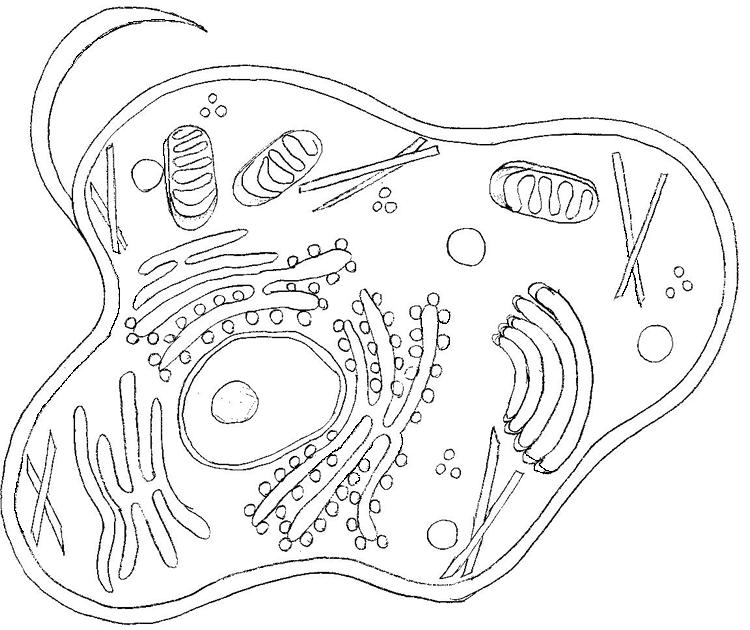 